Рекомендации по развитию мышленияРазвивать умственную способность через овладение действиями замещения и наглядного моделирования в различных видах деятельности.Учить выделять предметы по назначению, по характерным признакам.Учить классифицировать предметы и обобщать их по характерным признакам или назначению. Учить понимать смысл литературного произведения; воспроизводить в правильной последовательности содержание текста с помощью вопросов.Учить соотносить схематическое изображение с реальными предметами.Побуждать детей делать самостоятельные выводы. Учить детей отвечать на вопросы, делать умозаключения.Создавать сложноорганизованную среду, чтобы ребенок мог взаимодействовать с разными предметами.Способствовать познанию свойств различных материалов, их функциональный потенциал, созданию образов, модели реальных предметов посредством изобразительной деятельности (лепка, аппликация, рисование и т.д.). Способствовать осмыслению содержания жизненных ситуаций, подражанию и проигрыванию их с заменой одних объектов другими. Учить ребенка устанавливать причинно - следственные связи. Для развития мышления использовать сказки, поговорки, метафоры, образное сравнение. Учить ребенка выделять и связывать те стороны ситуации, свойства предметов и явлений, которые существенны для решения поставленной задачи.Способствовать развитию способности переходить к решению задач в уме.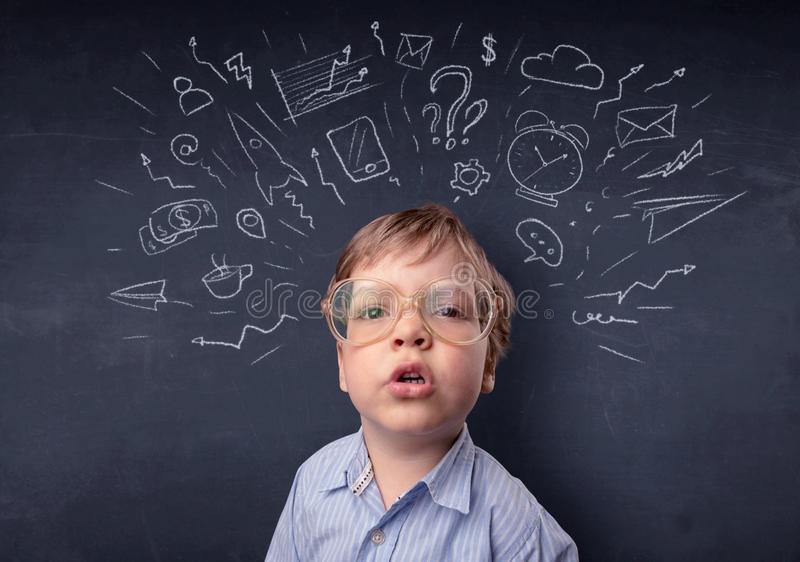 